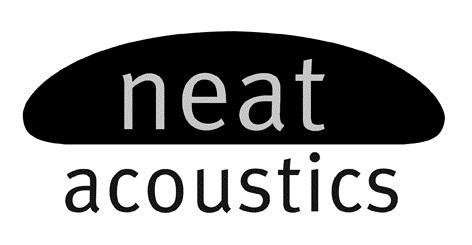 The Iota XPLORER LoudspeakerINSTRUCTIONS FOR USECongratulations on choosing the Neat Iota Xplorer loudspeakers. Used correctly, they will provide a lifetime of beautiful music. Please read the following notes in order to get the best from them.RUNNING INA 'running in' period of at least 200 hours is necessary to stabilise performance. After this period, a further gradual improvement will occur over a period of several weeks.FIRSTThe speakers are packed in two separate cartons.Unpack, and place each speaker on its front on a clean, non-abrasive surface. Fit the supplied end spikes to the coneson the base of the speaker. Return to upright, place the speaker in required position. Level the speaker by tilting the speaker and adjusting the spikes. When the speaker is level and stable, the spikes are automatically locked in place.CONNECTIONThe Iota Xplorer is supplied with a single set of terminals for 'normal' (single-wire) connection. Just connect the cable from the amplifier to the terminals, ensuring correct polarity. POSITIONINGDue to huge variations in the acoustic properties of different rooms, there are few hard and fast rules governing loudspeaker positioning, and experimentation is recommended. Generally, bass output increases as distance from the rear wall, or side wall, decreases. Stereo depth improves as the speaker is brought away from room boundaries. Start with the Iota Xplorer at around 20cm from the rear walls, with at least 50cm from side walls, if possible, with perhaps a slight toe-in (10-15%). Play a familiar piece of music, with some bass content, make incremental moves in different directions, noting the changes, until an optimal position is reached. Remember that sometimes very small movements of the loudspeaker can bring about significant differences in balance and presentation.The AMT tweeters should normally be positioned on the outsides, though it may be preferable to locate them on the insides in some situations.  MAINTENANCE                   The Iota Xplorer has no user-replaceable parts and requires no maintenance.To clean the cabinet, brush lightly with a dry sponge. The bass/midrange cone can be cleaned by GENTLY using a soft, very lightly damp cloth. Do not touch the tweeter diaphragm. Should a fault condition arise, consult your dealer.WARRANTYThe Iota Xplorer is guaranteed against defects in materials and workmanship for a period of five years. SPECIFICATIONS(Specification may be subject to change without notice)Neat Acoustics Ltd., 29 Harmire Enterprise Park, Co. Durham, DL12 8XT, U.K. Tel: + 44 1833 631021   www.neat.co.ukENCLOSURE TYPE2.5-way bass reflex with Iso-Baric bass loadingDIMENSIONS740x300x220mm (HxWxD). H = 780mm inc spikes.FOOTPRINT300x220 mm. (WxD)WEIGHT17 Kg. each. (SHIPPING WEIGHT: 40kg. pr.)SENSITIVITY (2.83v/1m)87 dB/1 watt.RECOMMENDED AMPLIFIER POWER25 to 150 watts.IMPEDANCE6 ohms